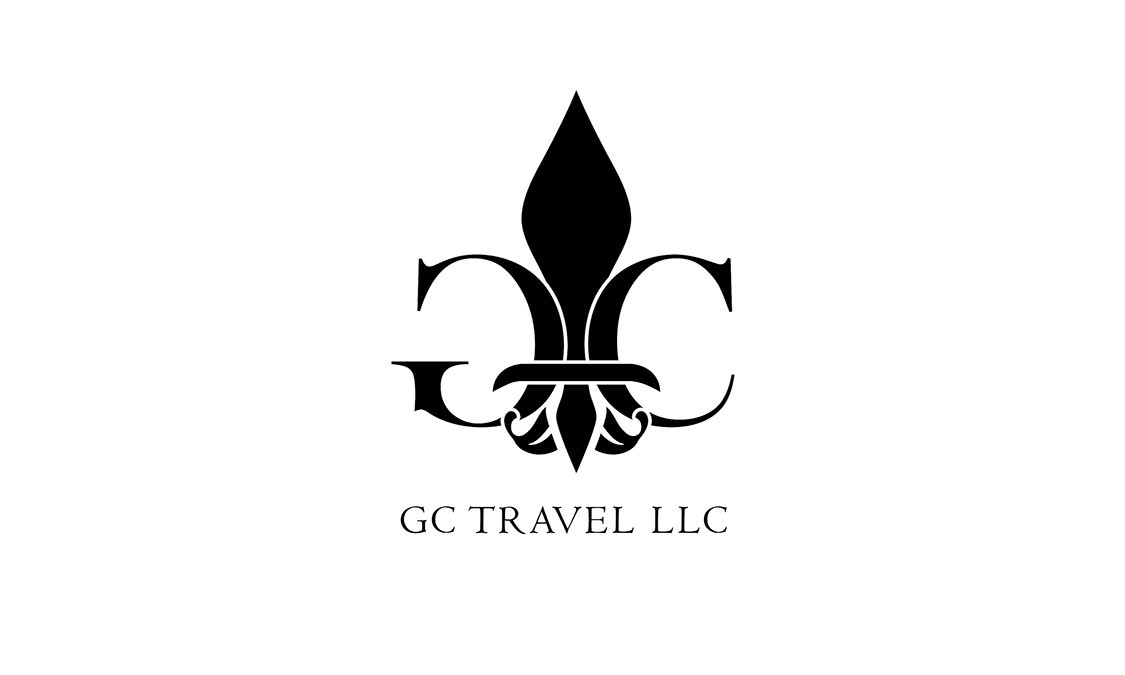 (844)GCTRIPS or (844)428-7477Due to the negotiated rates with Royal Caribbean on behalf of VetTechLife attendees. Attendees need to purchase their cruise through GC Travel LLCWhat's included in your cruise fare Based on Double Occupancy; Cruise fare, All Taxes & Government Fees, Pre-Paid Gratuities, Basic Insurance and GC Travel LLC processing fee.$160 pp due at time of booking.GC Travel LLC626 Thomas StWoodland CA 95776844-GCTRIPS (844-428-7477Email:  ceonthesea@gctravelservices.comgctravelservices.comCST: 2126362-40RESERVATION DATA SHEETRESERVATION DATA SHEETRESERVATION DATA SHEETRESERVATION DATA SHEETName:Email:Address City, State, Zip:Phone Number:Cell Phone:Emergency Contact Name:Emergency Contact Phone Number:Choose Your StateroomChoose Your StateroomChoose Your Stateroom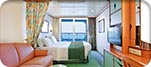 Superior Ocean View Balcony Stateroom Details $795 pp double occupancy (199 sq. ft., balcony 65 sq. ft.)Deluxe Ocean View Balcony Stateroom Details $777 pp double occupancy 1st/2nd - $503 pp 3rd/4th(184 sq. ft., balcony 46 sq. ft. - balcony sizes may vary)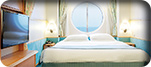 Ocean View Stateroom Details  $639 pp double occupancy 1st/2nd - $503 pp 3rd/4th (160 sq. ft.) 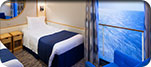 Virtual Balcony Interior Stateroom Details  $530 pp double occupancy .(150 sq. ft.)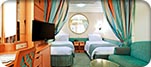 Interior Stateroom Details $530 pp double occupancy 1st/2nd - $503 pp 3rd/4th (150 sq. ft.)List all persons traveling on this reservation:List all persons traveling on this reservation:List all persons traveling on this reservation:List all persons traveling on this reservation:Legal Last NameLegal Last NameLegal First NameLegal First NameM/FDOBDOBCitizenLegal Last NameLegal Last NameLegal First NameLegal First NameM/FDOBDOBCitizenLegal Last NameLegal Last NameLegal First NameLegal First NameM/FDOBDOBCitizenLegal Last NameLegal Last NameLegal First NameLegal First NameM/FDOBDOBCitizen